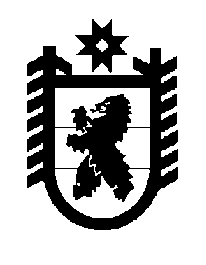 Российская Федерация Республика Карелия    ПРАВИТЕЛЬСТВО РЕСПУБЛИКИ КАРЕЛИЯПОСТАНОВЛЕНИЕот 5 февраля 2018 года № 37-Пг. Петрозаводск О внесении изменений в некоторые постановления                     Правительства  Республики КарелияПравительство Республики Карелия п о с т а н о в л я е т:1. Внести в пункт 2 постановления Правительства Республики Карелия           от 17 апреля 2012 года № 110-П «О мерах активной политики занятости населения на территории Республики Карелия» (Собрание законодательства Республики Карелия, 2012, № 4, ст. 642; 2013, № 3, ст. 432; 2014, № 4, ст. 600; 2015, № 7, ст. 1385; 2017, № 3, ст. 428) изменение, заменив слова «Министерству социальной защиты, труда и занятости Республики Карелия» словами «Управлению труда и занятости Республики Карелия». 2. Внести в пункт 2 постановления Правительства Республики Карелия           от 17 апреля 2012 года № 112-П «Об утверждении Положения о порядке и условиях направления органами службы занятости женщин в период отпуска по уходу за ребенком до достижения им возраста трех лет для прохождения профессионального обучения или получения дополнительного профессионального образования» (Собрание законодательства Республики Карелия, 2012, № 4, ст. 644; 2014, № 5, ст. 791) изменение, заменив слова «Министерство труда и занятости Республики Карелия» словами «Управление труда и занятости Республики Карелия».3. Внести в пункт 2 постановления Правительства Республики Карелия           от 13 октября 2017 года № 351-П «Об утверждении Порядка проведения специальных мероприятий, способствующих повышению конкуренто-способности инвалидов на рынке труда» (Официальный интернет-портал правовой информации (www.pravo.gov.ru), 18 октября 2017 года,                                 № 1000201710180002) изменение, заменив слова «Министерство социальной защиты,  труда и занятости Республики Карелия» словами «Управление труда и занятости Республики Карелия».
           Глава Республики Карелия                                                                А.О. Парфенчиков